Úlohy počas štúdia doma na deň 23. 10. 2020Trieda: 6. APredmet: Anglický jazykVyučujúci: M. TkáčováMilí šiestaci, Dnes sme mali mať 1. vyučovaciu hodinu anglický jazyk, no nestalo sa tak, a preto vám posielam poznámky, ktoré sme si mali napísať. V pondelok vám pošlem poznámky a úlohy na celý týždeň, tak ako ste boli na to zvyknutí, keď sme boli doma od marca do júna v minulom školskom roku.Úloha č. 1 – Odpíšte si nasledujúce poznámky do zošita, pošlite mi fotografiu, že to máte urobené. V učebnici nájdete slovíčka na s. 14.AT HOME [et houm](Doma)LOAD THE DISHWASHER [loud d dišvošr] = naložiť umývačku riaduCOOK THE DINNER [kuk d dinr] = variť večeru DO THE SHOPPING [du d šoping]  = nakupovaťMAKE THE BED [mejk d bed]  = ustlať posteľVACUUM THE FLOOR  [vekjum d flór] = vysávať podlahuSET THE TABLE [set d tejbl] = prestrieť stôlFEED THE CAT [fíd d ket] = nakrmiť mačkuTIDY YOUR ROOM [tajdi jor rum] = upratať tvoju izbuTAKE THE DOG FOR A WALK [tejk d dog for a wolk]  = vziať psa na prechádzku (vyvenčiť psa)TAKE OUT THE RECYCLING [tejk out d ricajklin]  = vyniesť smetiÚloha č. 2 – Vypočujte si výslovnosť slovíčok a naučte sa ich. Vypočuť si výslovnosť slovíčok môžete tu: https://elt.oup.com/student/project/level2/unit1/audio?cc=sk&selLanguage=sk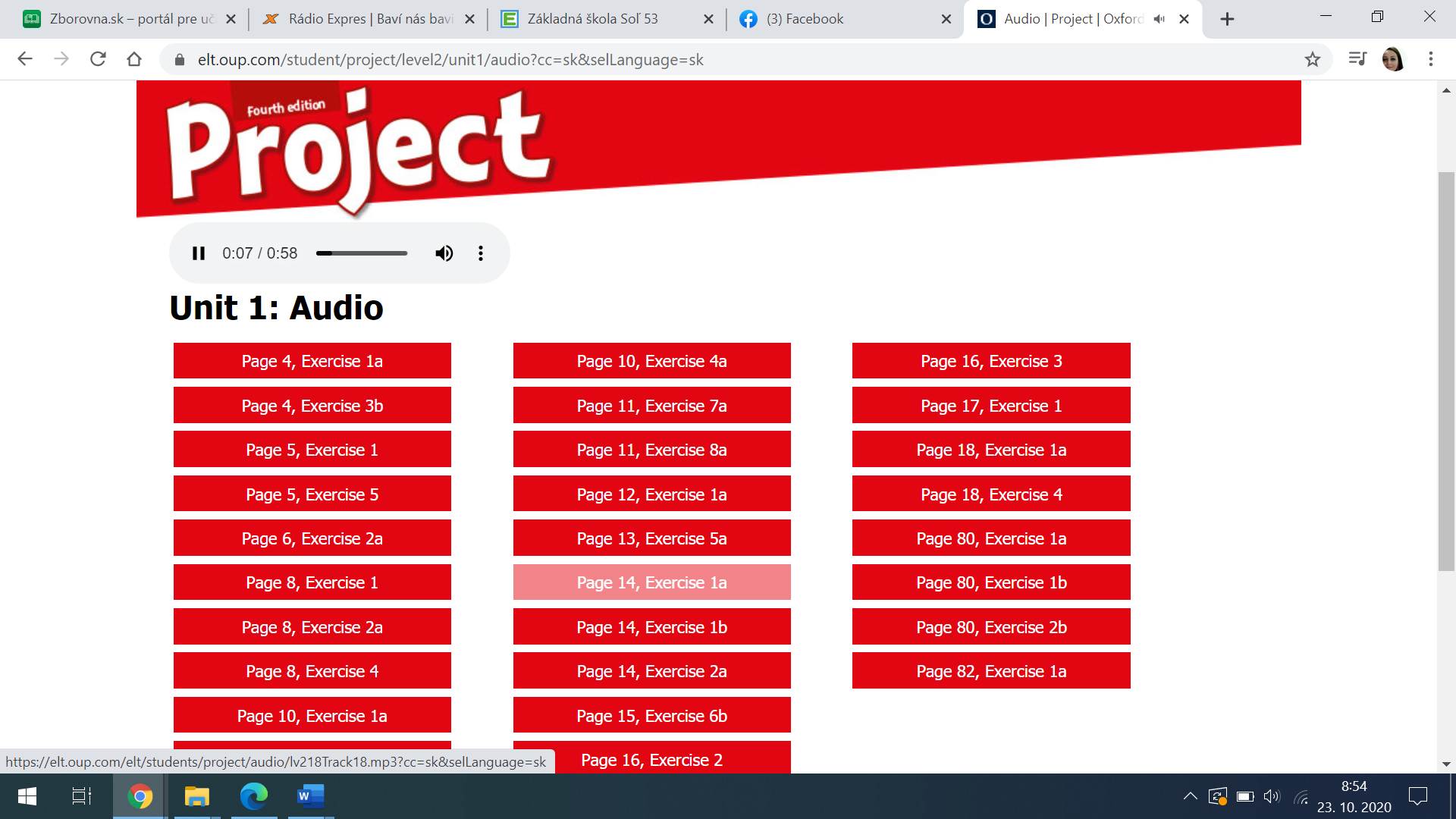 Úloha č. 3 – Preložte vety do angličtiny. Do zošita píšte len preložené vety:Ja čítam knihu každý deň.Peter hrá futbal každý piatok.Oni nepijú mlieko.Tomáš nechodí do školy.Pozeráš televíziu každý deň?